Employee Demographic InformationName: __________________________________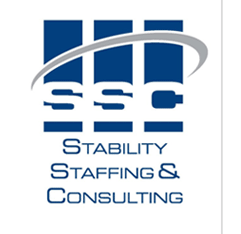 Address: ________________________________ Apt# ___________City: _____________________	State:  ________ Zip Code: ____________Home/Cell Phone: ________________________Alt Phone: ___________________________ (optional)Email: ______________________________________DOB: ____________________	SS# __________________________DL or ID#: _______________________ Exp. Date: _________________US Citizen: Yes ____ No _____  --------------------------------------------------------------------------------------------------_________________________________	_________________Signature							DateOnly fill out if you are prior/current Military:Veteran: Yes ____ No _____	Referral Source: ____________________Branch: _____________________ Military Dependent: Yes ____ No _____---------------------------------------------------------------------------------------------------